5194									Office of Purchasing and Travel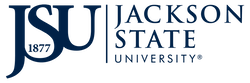 Division of Business and Finance1400 John R. Lynch StreetJackson, MS 39217601-979-0978   www.jsums.edu Jackson State UniversityNotice of Proposed Sole Source PurchaseSSP24-01 RFx 3150005194Jackson State University anticipates purchasing the item listed below as a sole source purchase. Anyone objecting to this purchase shall follow the procedures outlined below.Product Overview:The Baby ISAO doll is a teaching tool for the audiology and newborn hearing screening communities.  The simulator would allow students to have more comprehensive hands-on experience before entering clinical practice. The features include: durable stainless-steel electrode connection points and ear canal ports; generates bio-signals that can be recorded for ABR, DPOAE, and TEOAE; can be connected to any screening or diagnostic AEP & OAE device; selection of various patient states and background noise condition and simulation of impedance problems; single or dual channel montages; natural interface allows the use of insert earphones, circumaural couplers, EarHugs, and OAE probes; and repeatable testing and noise conditions, including EMG, line, and different levels of EEG activity.Explanation of need to be fulfilled by this item, how it is unique from all other options, and why it is the only one that can meet the specific needs of the department:The Baby ISAO doll is a simulator that can be utilized by students to practice the skills of audiology and newborn hearing screening.  The simulator doll generates biosignals that can be recorded using any AEP and/or OAE equipment.  It can also be used in research to perform equipment testing and validation for performance measures, or for sensitivity and specificity analysis There is no other simulator on the market that provides all of these functions.  Name of company selling the item and why that source is the only possible source that can provide:Baby ISAO is developed and provided by Intelligent Hearing Systems, Corp.  This company is the sole manufacturer and supplier of Baby ISAO, the IHS Simulator for ABR and OAE.  To my knowledge, Baby ISAO is the only ABR and OAE simulator that generates bio-signals that can be recorded for ABR, DPOAE, and TEOAE, and that can be connected to any screening or diagnostic AEP & OAE device. Estimated cost of item and explanation of why the amount to be expended is considered reasonable:This product has an estimated cost of $7,500. The University was unable to compare prices because the product is only manufactured by one company, Intelligent Hearing Systems, Corp and this company does not use other distributors.Explanation of the efforts taken by the department to determine that this is the only source and efforts used to obtain the best possible price: With departmental need at front of mind, faculty researched the marketplace and found that this equipment is the only product available that will adequately meet the needs for the University’s Department of Communicative Disorders. Office of Purchasing and Travel searched DFA for item and vendor to no avail. Also searched web for alternate vendors to no avail as all listings of the product linked to Intelligent Hearing Systems, Corp as the primary source/vendor for the Baby ISAO doll. Any person or entity that objects and proposes that the commodity listed is not sole source and can be provided by another person or entity shall submit a written notice to:Kimberly R. Harris, CMPA, MHSADirector of Procurement ServicesDivision of Business and FinanceJackson State University(601) 979-0978 Officekimberly.r.harris@jsums.edu Subject Line must read “Sole Source Objection” The notice shall contain a detailed explanation of why the commodity is not a sole source procurement. Appropriate documentation shall also be submitted if applicable. If after a review of the submitted notice and documents, JSU determines that the commodity in the proposed sole source request can be provided by another person or entity, then JSU will withdraw the sole source request publication from the procurement portal website and submit the procurement of the commodity to an advertised competitive bid or selection process. If JSU determines after review that there is only one (1) source for the required commodity, then JSU will appeal to the Public Procurement Review Board. JSU will have the burden of proving that the commodity is only provided by one (1) source.